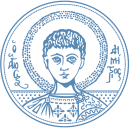 ΤΜΗΜΑ ΧΗΜΙΚΩΝ ΜΗΧΑΝΙΚΩΝ, ΠΟΛΥΤΕΧΝΙΚΗ ΣΧΟΛΗ, ΑΠΘ-----------------------------(υπογραφή)-------------------------------(υπογραφή)-------------------------------(υπογραφή)